Где получить информацию о текущем страховщике и сумме средств пенсионных накопленийЧерез личный кабинет застрахованного лица на сайте ПФР или на портале госуслуг  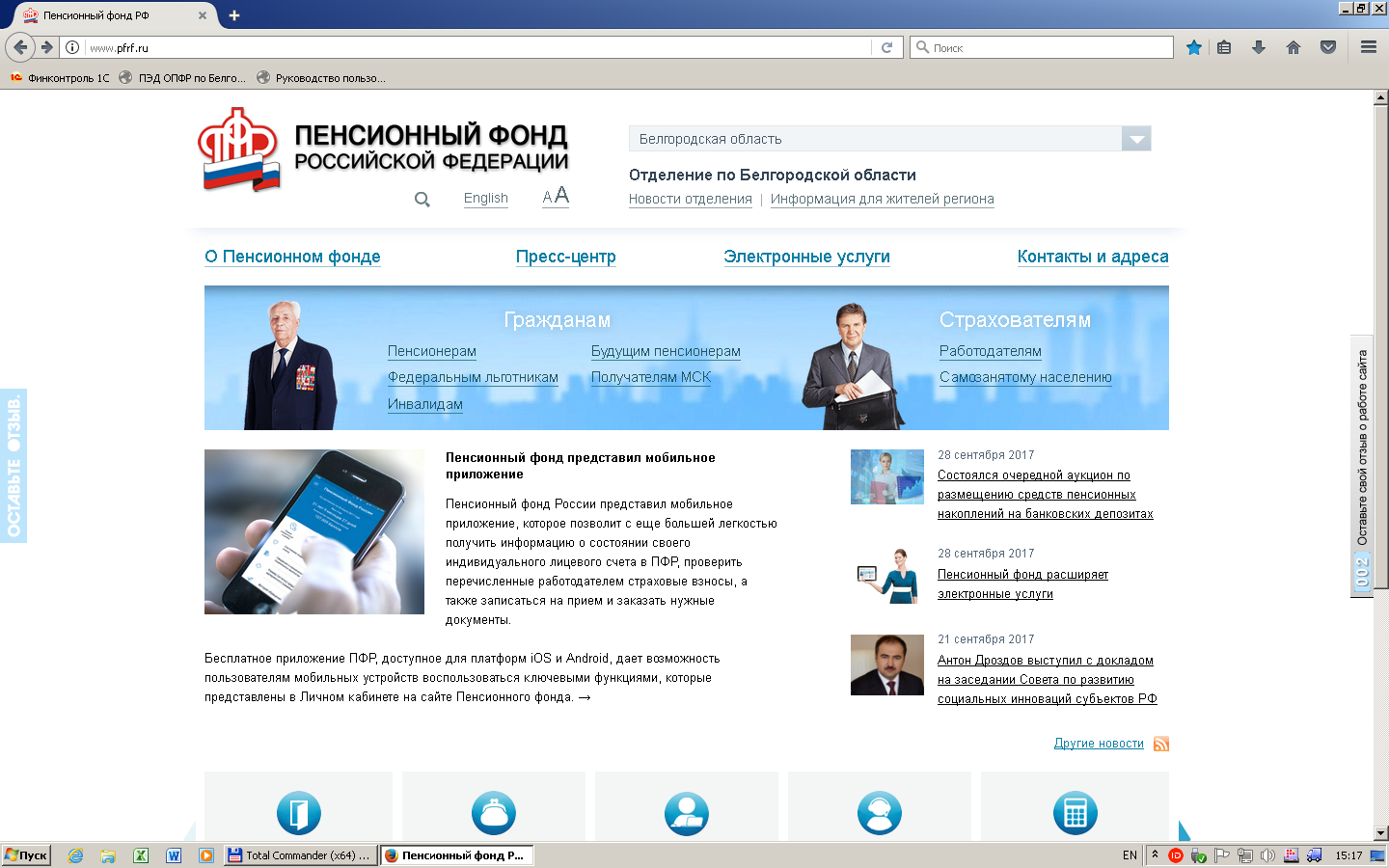 Закладка «Электронные услуги», в разделе «Управление средствами пенсионных накоплений» выбираем услугу «Получить информацию о страховщике по формированию пенсионных накоплений»: 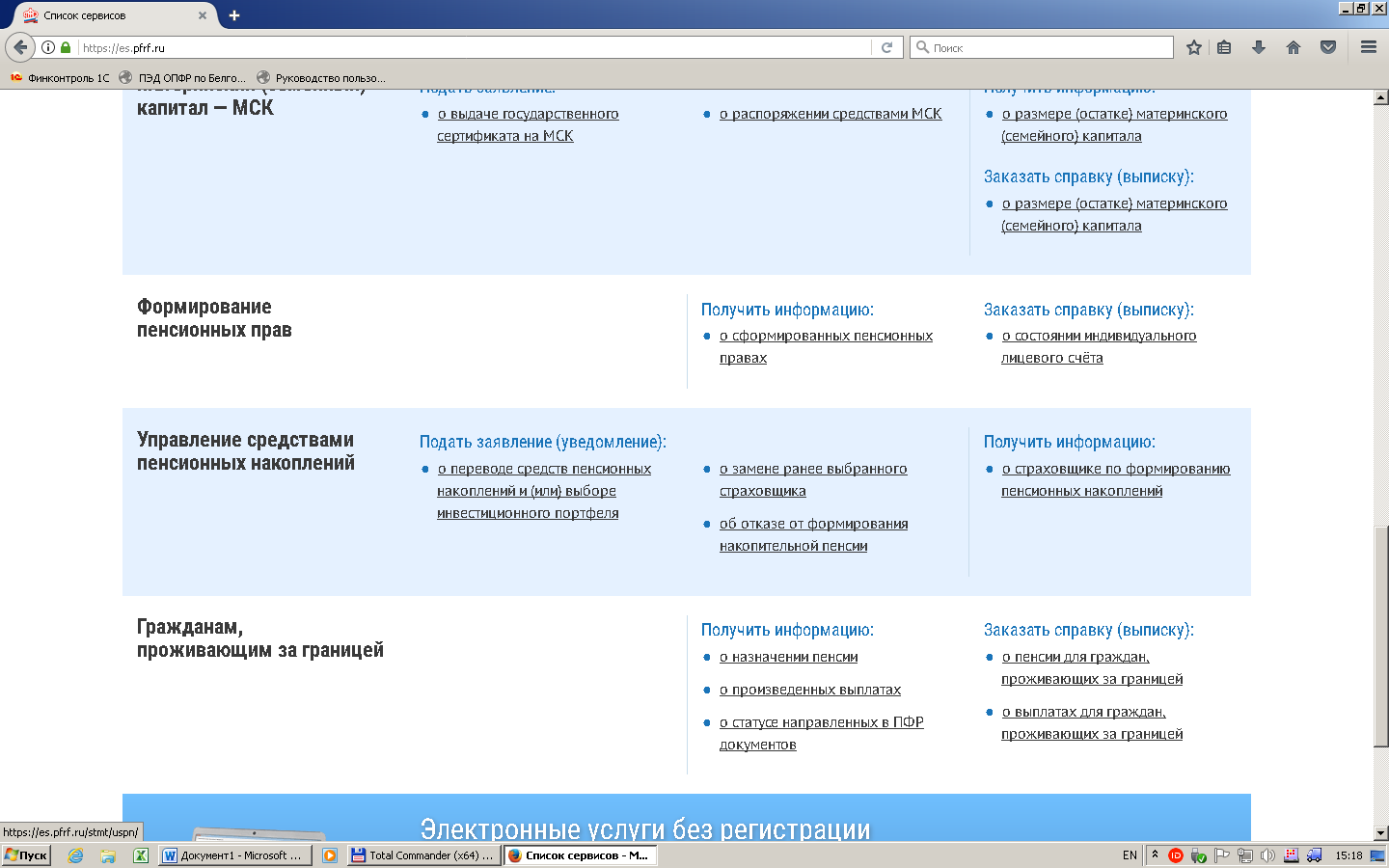 Далее необходимо пройти авторизацию, используя учетную запись портала Госуслуг: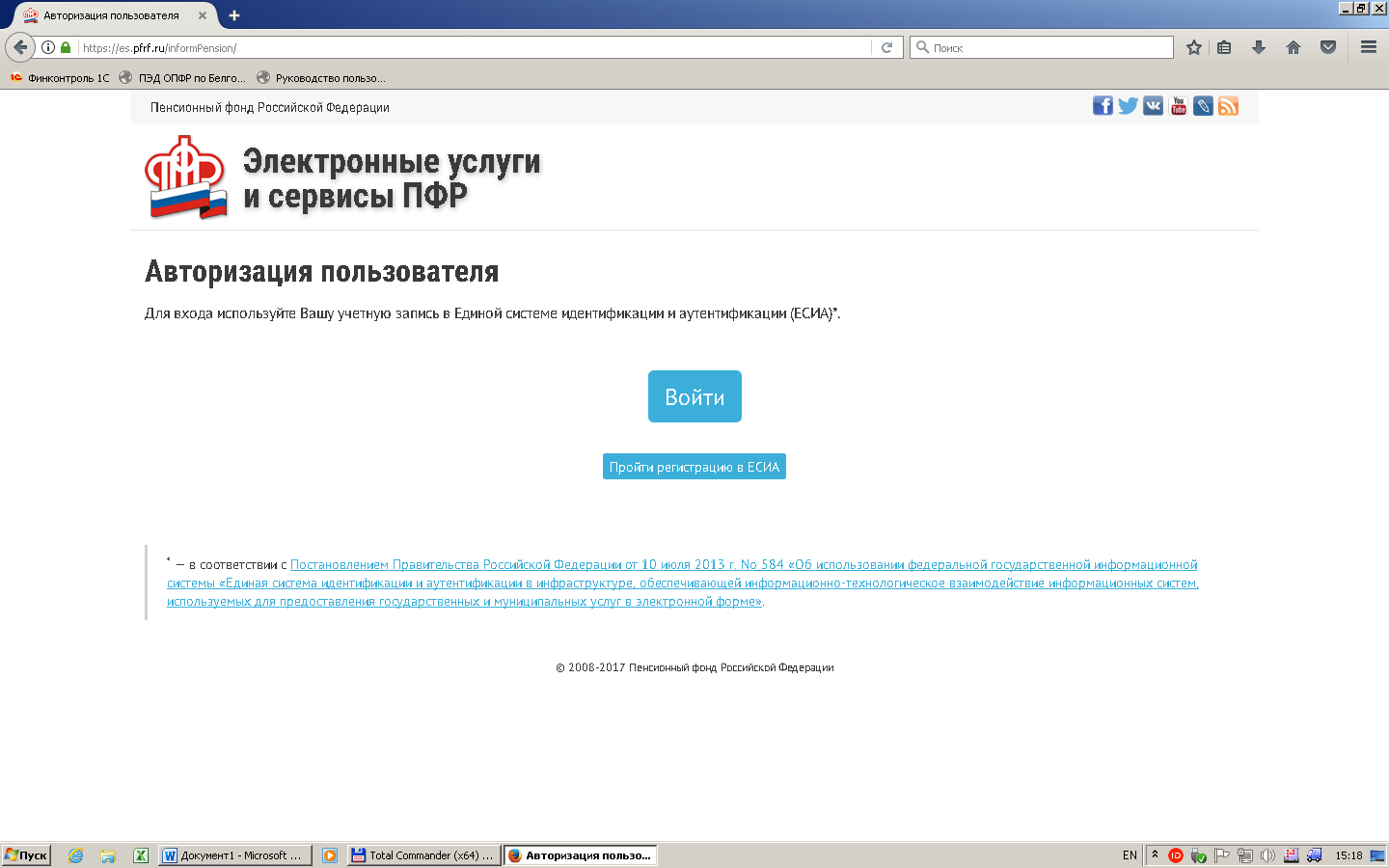 и получаем следующую информацию: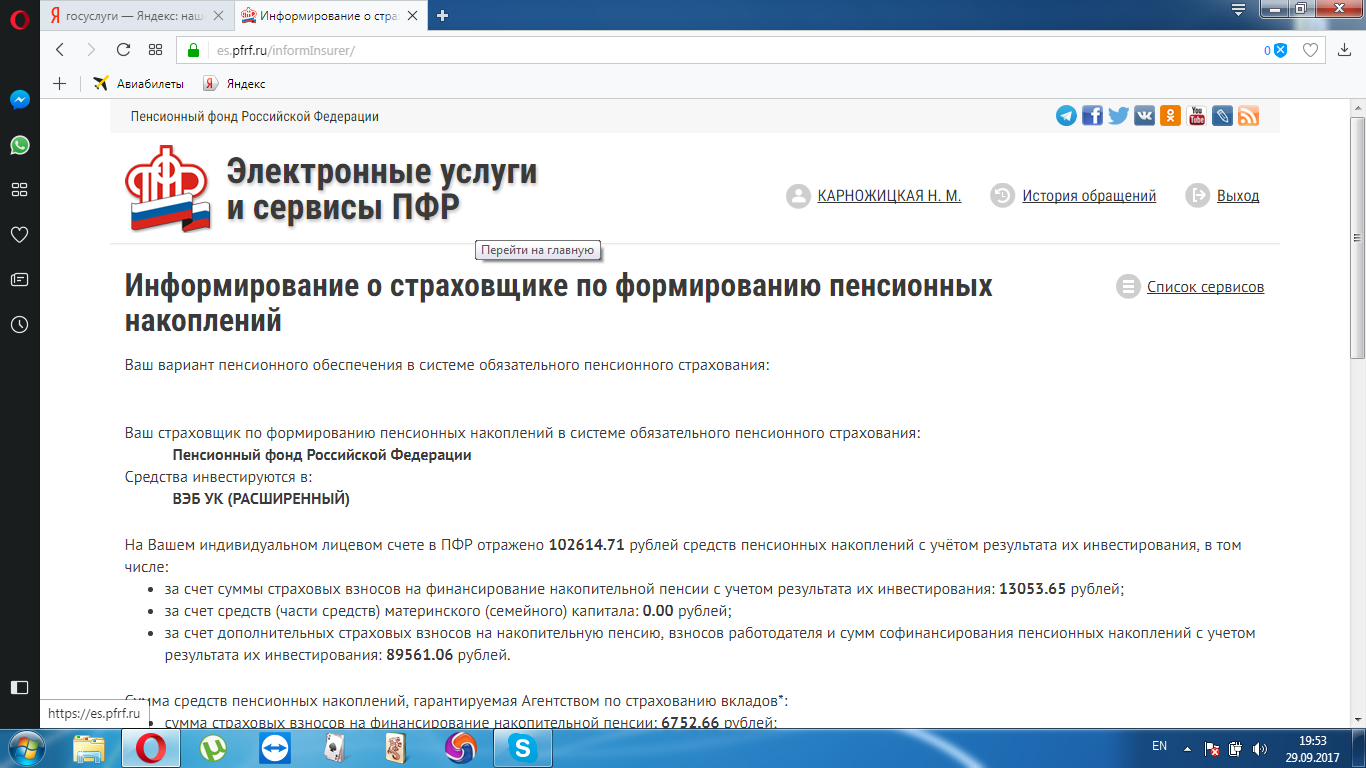 В полученной информации отражены:- выбранный вариант пенсионного обеспечения в системе обязательного пенсионного страхования – формирование только страховой пенсии или страховой плюс накопительной пенсий;- текущий страховщик - организация, где в настоящее время находятся средства пенсионных накоплений (Пенсионный фонд Российской Федерации или негосударственный пенсионный фонд);- сумма средств пенсионных накоплений с разбивкой по видам (страховые взносы, МСК, дополнительные страховые взносы).     При этом, если накопления формируются в Пенсионном фонде, можно увидеть также информацию о результатах их инвестирования. Если же накопления формируются в негосударственном пенсионном фонде, фактическую сумму средств пенсионных накоплений нужно узнавать именно в этом фонде.Сотрудники ПФР могут получить информацию через ПТК КС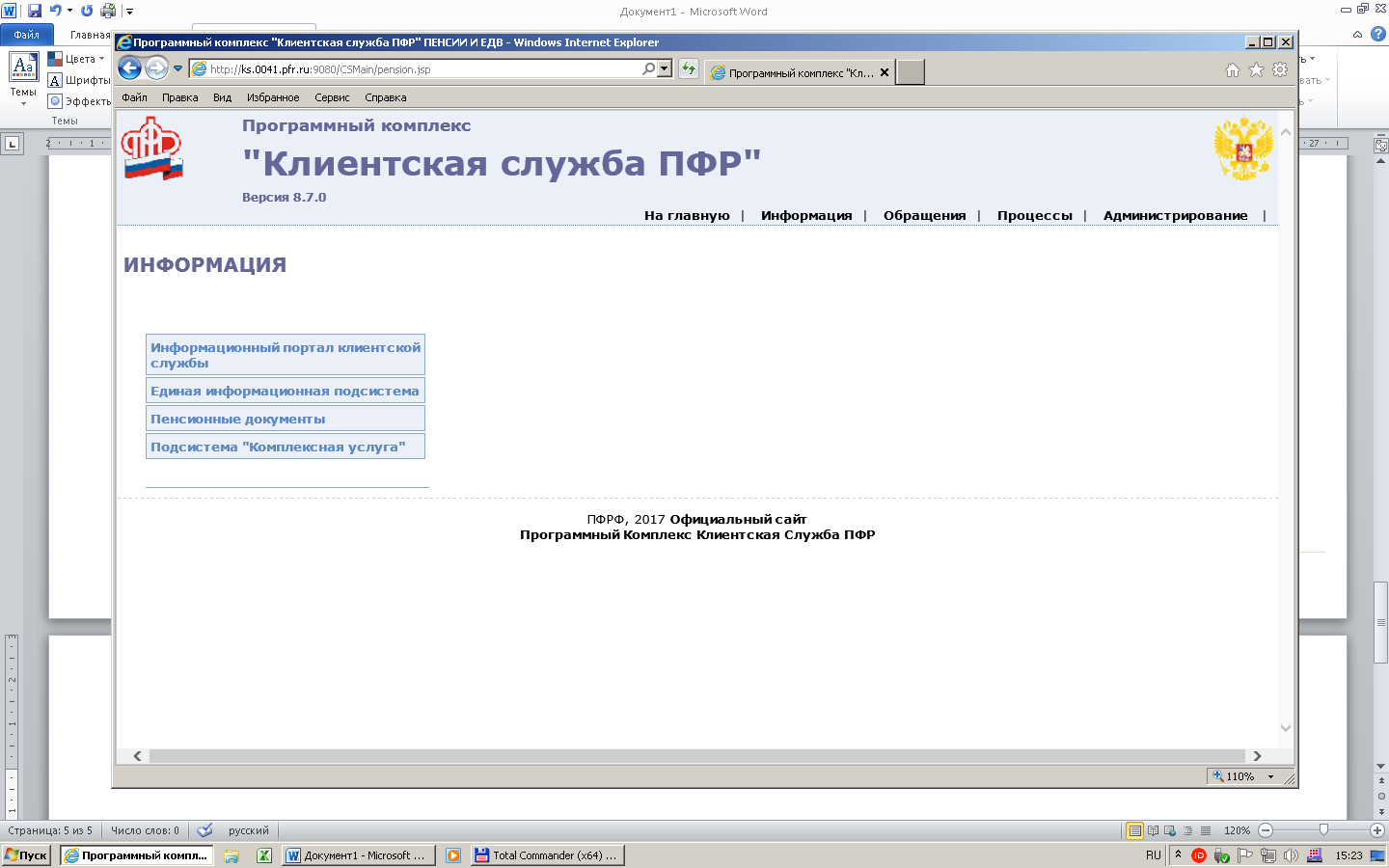 Закладка «Информация», раздел «Информационный портал клиентской службы»: вводим СНИЛС 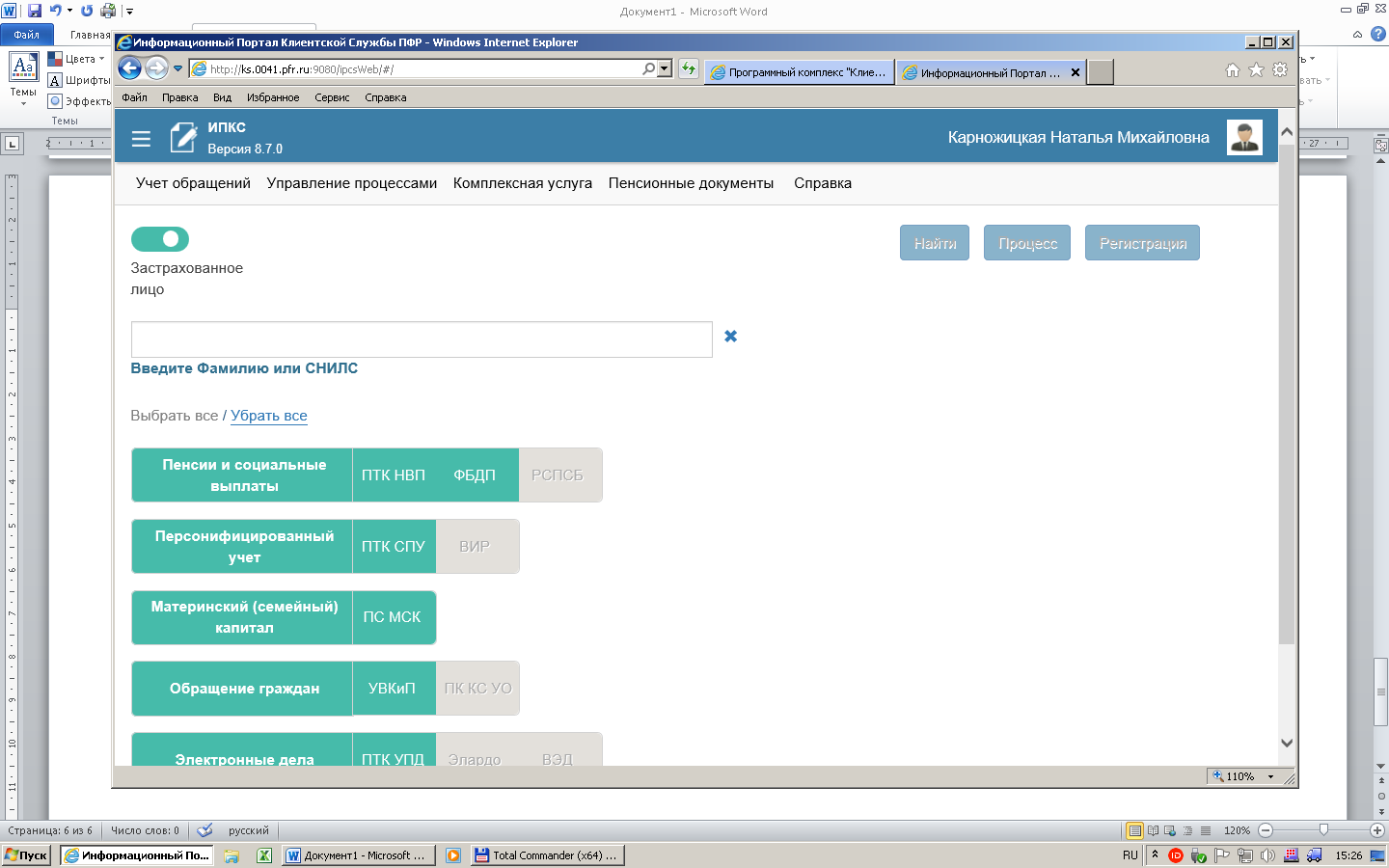 и формируем документы ПТК СПУ – СЗИ5 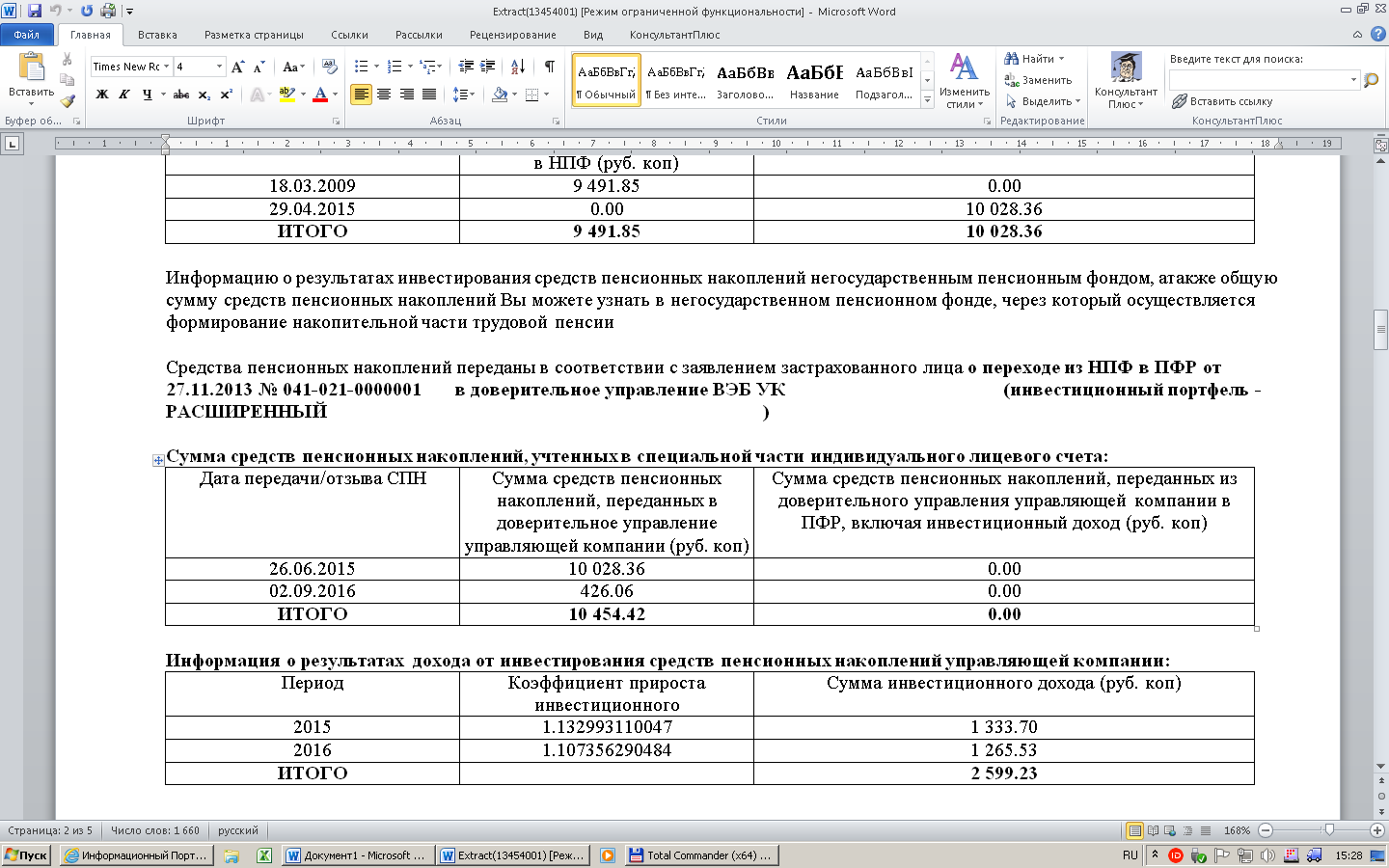 или СЗИ6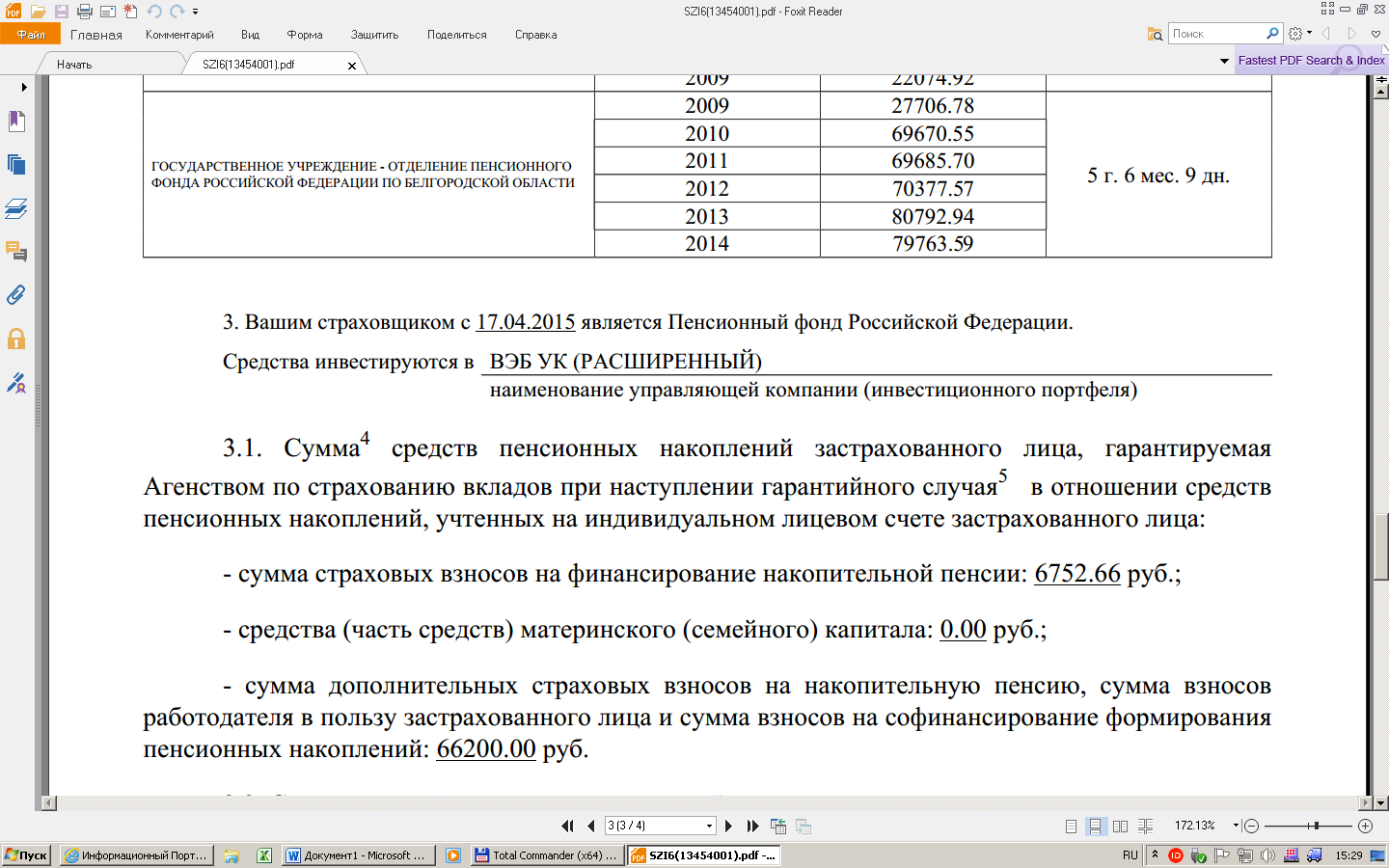 В обоих документах будут указаны суммы имеющихся на Вашем счете средств пенсионных накоплений с учетом инвестиционного дохода. Кроме того, в форме СЗИ5 можно найти реквизиты документов (заявление о переходе к другому страховщику, договор об обязательном пенсионном страховании с негосударственным пенсионным фондом), на основании которых Вас перевели к текущему страховщику (а если переходов несколько – то и вся история переходов с указанием документов).